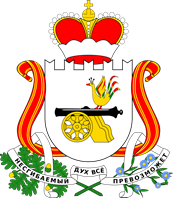 СОВЕТ ДЕПУТАТОВ ГОЛЫНКОВСКОГО ГОРОДСКОГО ПОСЕЛЕНИЯ РУДНЯНСКОГО РАЙОНА СМОЛЕНСКОЙ ОБЛАСТИ	РЕШЕНИЕ	от « 28 » июня  2017  года                                                                            № 21.5   Об обращении к Главе муниципального образования  Руднянский район Смоленской областиИвашкину Юрию Ивановичу На основании Положения о порядке проведения конкурса по отбору кандидатов на должность Главы муниципального образования Голынковского городского поселения Руднянского района Смоленской области, утвержденным решением Совета депутатов Голынковского городского поселения Руднянского района Смоленской области от «31» августа 2015 года № 72.1 в действующей редакции, Уставом Голынковского городского поселения Руднянского района Смоленской области, Совет депутатов Голынковского городского поселения Руднянского района Смоленской области РЕШИЛ:1. Обратится с просьбой к Главе муниципального образования Руднянский район Смоленской области Ивашкину Ю. И. о назначении членов конкурсной комиссии для  проведения  конкурса по отбору кандидатов на должность Главы муниципального образования Голынковского городского поселения Руднянского района Смоленской области, 2. Настоящее решение вступает в силу со дня его принятия.И.п.Главы муниципального образования Председатель Совета депутатовГолынковского городского поселения     Голынковского городского поселенияРуднянского района Смоленской области Руднянского района Смоленской  области                                                                                                                                                                                                                                                                __________________О. С. Алещенкова                     __________________Г.А.Тимофеева